МИНИСТЕРСТВО ОБЩЕГО И ПРОФЕССИОНАЛЬНОГО ОБРАЗОВАНИЯ СВЕРДЛОВСКОЙ ОБЛАСТИАчитский филиал ГАПОУ СО «Красноуфимский аграрный колледж»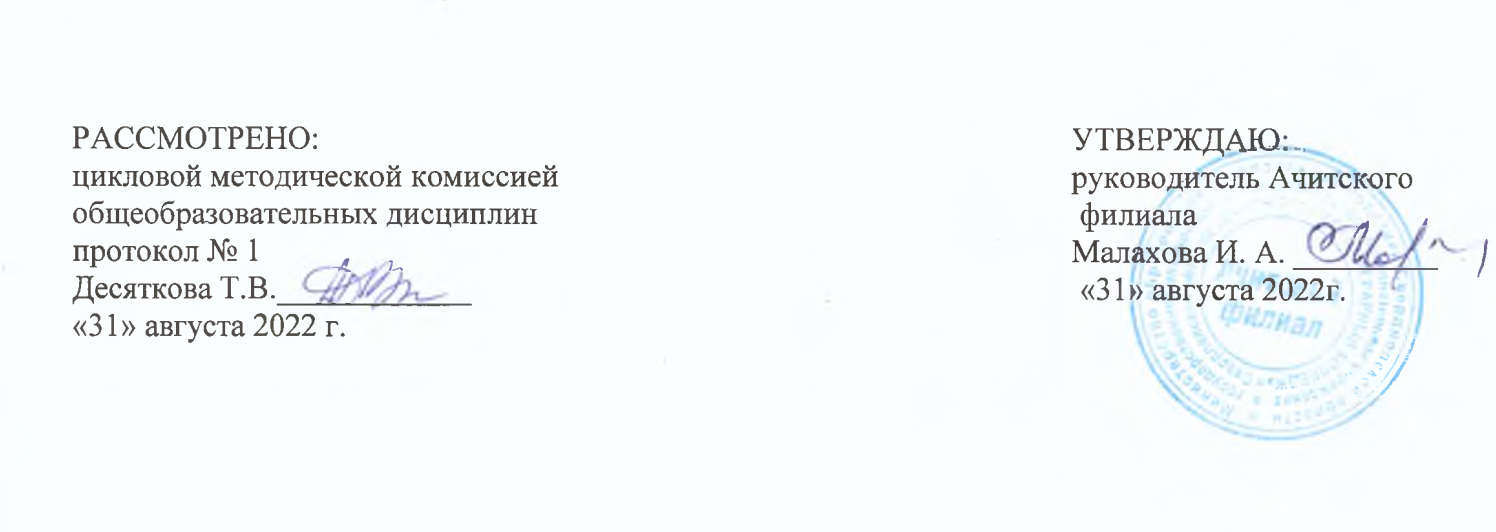 РАБОЧАЯ ПРОГРАММА УЧЕБНОЙ ДИСЦИПЛИНЫОП.02«Безопасность жизнедеятельности»Профессия:19601 Швея 1 курс,  группа 12- Ш2022 годРабочая программа учебной дисциплины «Безопасность жизнедеятельности» разработана на основе: - методических рекомендаций по разработке и реализации адаптированных образовательных программ, утверждённых Департаментом государственной политики в сфере подготовки рабочих кадров и ДПО Минобрнауки России 20 апреля 2015 г. № 06-830 вн; -  адаптированной образовательной программы профессионального обучения для обучающихся с ограниченными возможностями здоровья по профессии 19601 Швея.Разработчик: Стахеев Юрий Викторович, преподаватель Ачитского филиала ГАПОУ СО «Красноуфимский аграрный колледж»СОДЕРЖАНИЕ1. паспорт  ПРОГРАММЫ УЧЕБНОЙ ДИСЦИПЛИНЫОП.02 Безопасность жизнедеятельности1.1. Область применения программы. Программа учебной дисциплины является частью адаптированной образовательной программы профессиональной подготовки  для обучающихся с ОВЗ по профессии 19601 Швея1.2. Место дисциплины в структуре адаптированной образовательной программы: Общепрофессиональный цикл1.3. Цели и задачи учебной дисциплины – требования к результатам освоения дисциплины.В результате освоения дисциплины обучающийся должен:	уметь:- организовывать и проводить мероприятия по защите работающих и населения от негативных воздействий чрезвычайных ситуаций;- предпринимать профилактические меры для снижения уровня опасностей различного вида и их последствий в профессиональной деятельности и быту;- использовать средства индивидуальной и коллективной защиты от оружия массовогопоражения;- применять первичные средства пожаротушения;- ориентироваться в перечне военно-учетных специальностей и самостоятельно определять среди них родственные полученной специальности;- применять профессиональные знания в ходе исполнения обязанностей военной службы навоинских должностях в соответствии с полученной специальностью;- владеть способами бесконфликтного общения и саморегуляции в повседневной деятельности и экстремальных условиях военной службы;- оказывать первую помощь пострадавшим;В результате изучения учебной дисциплины «Безопасность жизнедеятельности» обучающийся должен знать:- принципы обеспечения устойчивости объектов экономики, прогнозирования развития событий и оценки последствий при техногенных чрезвычайных ситуациях и стихийных явлениях, в том числе в условиях противодействия терроризму как серьезной угрозе национальной безопасности России;- основные виды потенциальных опасностей и их последствия в профессиональной деятельности и быту, принципы снижения вероятности их реализации;- основы военной службы и обороны государства;- задачи и основные мероприятия гражданской обороны; способы защиты населения от оружия массового поражения;- меры пожарной безопасности и правила безопасного поведения при пожарах;- организацию и порядок призыва граждан на военную службу и поступления на нее вдобровольном порядке;- основные виды вооружения, военной техники и специального снаряжения, состоящих навооружении (оснащении) воинских подразделений, в которых имеются военно-учетныеспециальности, родственные специальностям СПО;- область применения получаемых профессиональных знаний при исполнении обязанностей  военной службы;-порядок и правила оказания первой помощи пострадавшимОбщие компетенции выпускника:2. СТРУКТУРА И СОДЕРЖАНИЕ УЧЕБНОЙ ДИСЦИПЛИНЫ2.1. Объем учебной дисциплины и виды учебной работы 2.2.  Тематический план и содержание учебной дисциплины ОП.02  Безопасность ЖизнедеятельностиДля характеристики уровня освоения учебного материала используются следующие обозначения:1. – ознакомительный (узнавание ранее изученных объектов, свойств); 2. – репродуктивный (выполнение деятельности по образцу, инструкции или под руководством)3. – продуктивный (планирование и самостоятельное выполнение деятельности, решение проблем)3. условия реализации программы учебной дисциплины3.1. Требования к материально-техническому обеспечениюДля реализации программы учебной дисциплины имеется учебный кабинет  Безопасности жизнедеятельности.Оборудование учебного кабинета:- рабочие места по количеству обучающихся;-рабочее место преподавателя;-комплект учебно-методической документации;-наглядные пособия: плакаты, раздаточный материал, макеты, приборы, СИЗ, оборудование; -видеотека по курсу;- учебные фильмы;Технические средства обучения: -компьютер, мультимедийный проектор3.2. Информационное обеспечение обученияОсновные источники:Афанасьев Ю.Г. Безопасность жизнедеятельности. Часть 1. / Овчаренко А.Г., Трутнева Л.И., Раско С.Л., Мякшин А.Д. - Изд-во Алт.гос.техн.ун-т, БТИ, - Бийск, 2021. - 336с. Овчаренко, А. Г., Раско С.Л. Электростатическая безопасность пожаро- и взрывоопасных производств./ Изд-во Алт. гос. техн. ун-та, 2021. - 156 с. Овчаренко А. Г., Раско С.Л. Электробезопасность при эксплуатации электроустановок./ Изд-во Алт. гос. ун-та. - Бийск,
2020. - 110 с. Сапронов Ю.Г., СысаА.Б., Шахбаян В.В. Безопасность жизнедеятельности      Гриф Допущено Минобразованием России, ИЦ Академия, 2020г., Дополнительные источники: Подюков В.А., Токмаков В.В., Шевченко Н.В. Основы безопасности жизнедеятельности: Пособие.- Екатеринбург: « Центр « Учебная книга»,2020.- 284 с.Зотов, Б.И. Безопасность жизнедеятельности на производстве. -2 изд., перераб.и доп.: - М.: КолосС, 2020.- 432с. Журнал «Безопасность жизнедеятельности».Интернет-ресурсыwww. mchs. gov. ru (сайт МЧС РФ).www. mvd. ru (сайт МВД РФ).www. dic. academic. ru (Академик. Словарииэнциклопедии).www. booksgid. com (Воокs Gid. Электроннаябиблиотека).www. globalteka. ru/index. html (Глобалтека. Глобальная библиотека научных ресурсов).www. window. edu. ru (Единое окно доступа к образовательным ресурсам).www. iprbookshop. ru (Электронно-библиотечная система IPRbooks).www. school. edu. ru/default. asp (Российский образовательный портал. www. ru/book (Электронная библиотечная система).4. Контроль и оценка результатов освоения учебной ДисциплиныМинистерство общего и профессионального образования  Свердловской областиАчитский филиал    ГАПОУ СО « Красноуфимский  аграрный колледж »КОНТРОЛЬНО-ОЦЕНОЧНЫЕ СРЕДСТВАПО УЧЕБНОЙ ДИСЦИПЛИНЕБезопасность жизнедеятельностиПрофессия:19601 Швея 1 курс,  группа 12- ШАчит 2022г.Содержание1. Паспорт комплекта  контрольно – оценочных средств                    161.1. Контроль и оценка результатов освоения дисциплины                161.2. Формы промежуточной аттестации                                                171.3. Описание процедуры дифференцированного зачёта                     17                                                                                                                              1.4.    Критерии оценки на зачёте                                                            17                                                       2. Комплект Промежуточная аттестация                                               17Паспорт комплекта контрольно-оценочных средств1.1. Контроль и оценка результатов освоения дисциплины                           В результате освоения учебной дисциплины  « Безопасность жизнедеятельности»  обучающийся должен обладать следующими умениями, знаниями, которые формируют профессиональную компетенцию, и общими компетенциями:Уметь:У1.правильно вести себя  в различных опасных ситуациях, ЧС мирного и военного времени, в том числе в зонах с повышенной криминогенной опасностью; 
У2. выполнять  мероприятия Гражданской обороны (использования средств индивидуальной и коллективной защиты); 
У3.  уметь оказать  первую медицинскую  помощь при ранениях, кровотечениях, при травмах, в приемах проведения искусственной вентиляции легких и непрямого массажа сердца, при распространении инфекционных заболеваний меры их профилактики
У4. уметь пользоваться СИЗ и СКЗ при применении  современных средств  поражения; 
У5..знать об основных положениях Уголовного кодекса Р Ф, об уголовной ответственности несовершеннолетних. Знать: З 1.  правила поведения в повседневной жизни и опасных  ситуации природного, техногенного и социального характера и правила поведения в них; 
З 2. основные мероприятия Гражданской обороны по защите населения от последствий чрезвычайных ситуаций мирного и военного времени; 
З 3. способы оповещения населения в чрезвычайных ситуациях мирного и  военного времени; 
З 4.. наиболее распространенные инфекционные заболевания, причины их возникновения, меры профилактики;. методы и средства оказания первой медицинской помощи при ранениях, несчастных случаях и заболеваниях; 
З5  основные положения здорового образа жизни и личной гигиены; 
З 6.  о вредных привычках и их влиянии на здоровье человека. З 7. об организации гражданской обороны на промышленном (сельскохозяйственном) объекте;ОК 1 . Понимать сущность и социальную значимость своей будущей профессии, проявлять к ней устойчивый интерес;ОК 2.  Организовывать собственную деятельность, исходя из цели и способов ее достижения, определенных руководителем;ОК 3 Анализировать рабочую ситуацию, осуществлять текущий и итоговый контроль, оценку и коррекцию собственной деятельности, нести ответственность за результаты своей работы;ОК 4. Осуществлять поиск информации, необходимой для эффективного выполнения профессиональных задач;ОК 5. Использовать информационно-коммуникационные технологии профессиональной деятельности;ОК 6. Работа в команде, эффективно общаться с коллегами, руководством, клиентами;ОК 7. Исполнять воинскую обязанность, в том числе с применением полученных профессиональных знаний (для юношей).1.2 Формы промежуточной аттестацииОценка освоения УД предусматривает использование пятибалльной системы оценки.1.3 ОПИСАНИЕ ПРОЦЕДУРЫ ПРОМЕЖУТОЧНОЙ АТТЕСТАЦИИОбучающемуся  предлагается сдать зачёт в виде заключительного теста.Количество заданий для обучающегося:   20 вопросов в тестеВремя выполнения 60 минутУсловия выполнения заданийПомещение: учебная аудитория.Оборудование: ручка, карандаш4. КРИТЕРИИ ОЦЕНИВАНИЯ   20 – 19 правильных ответа – оценка «5»  18- 15 правильных ответов – оценка «4»  14- 10 правильных ответов – оценка « 3»  9 – 1 правильных ответов – оценка «2»КОМПЛЕКТ «Промежуточная аттестация»1. Первичные средства пожаротушения используют для1) ликвидации пожара в начальной стадии возникновения
2) тушения большого пожара
3) локализации стихийного бедствия природного характера2. Как называется профессия человека, который тушит пожары?1) пожарный
2) пожарник
3) спасатель3. При движении поезда в вашем вагоне появился запах гари и дыма. Как вы будете действовать?1) пойдете по соседним купе и будете сообщать пассажирам
2) сообщите проводнику, соберете вещи и будете ждать дальнейших указаний в купе4. Что запрещается делать при разведении костра?1) разводить костер на торфяных болотах
2) использовать для костра сухостой
3) оставлять дежурить возле костра менее трех человек5. Чем запрещено тушить электрооборудование?1) песком
2) огнетушащим порошком
3) водой
4) углекислотой6. Чему должен быть обучен электротехнический персонал помимо профессиональной подготовки? 1)Приемам освобождения пострадавшего от действия электрического тока, оказания первой помощи при несчастных случаях 2)Правилам промышленной безопасности 3)Основам трудового законодательства7. Пассажирам общественного транспорта запрещается перевозить1) габаритные грузы
2) легковоспламеняющиеся и взрывчатые вещества
3) тяжелые грузы8. Какие помещения относятся к помещениям без повышенной опасности? 1)В которых эксплуатируются электроустановки напряжением до 220В переменного и до 400В постоянного тока 2)В которых эксплуатируются электроустановки напряжением до 50В переменного и до 120В постоянного тока 3)В которых отсутствуют условия, создающие повышенную или особую опасность9. Для чего белят дымовые трубы печного отопления?1) чтобы были видны трещины и повреждения
2) для красоты
3) для улучшения тяги10. Что обязан выполнять персонал организации перед каждым применением средств защиты? 1)Проверить его исправность, отсутствие внешних повреждений и загрязнений, по штампу срок годности 2)Проверить инвентарный номер 3)Проверить отсутствие внешних повреждений и загрязнений11. Вернувшись с прогулки, вы открыли дверь своей квартиры и обнаружили сильное задымление. Ваши дальнейшие действия?1) войдете в квартиру и будете искать источник задымления
2) откроете окна, чтобы проверить квартиру
3) плотно закроете дверь и вызовете пожарных12. Первое действие при коротком замыкании включенного в сеть электроприбора?1) обесточить электросеть
2) залить прибор водой
3) позвонить «01»
4) набросить на прибор ткань13. При возникновении пожара вам нужно покинуть квартиру, находящуюся на 10-м этаже. Ваши действия1) воспользуетесь лифтом
2) спуститесь по внешним пожарным лестницам
3) прикрывая дыхательные органы рукой, выйдете через подъезд14. Каким из перечисленных веществ нельзя растапливать печку?1) дровами
2) углем
3) легковоспламеняющимися жидкостями15. Какие условия способствуют распространению пожара?1) отсутствие естественного освещения
2) отсутствие проемов (окна и двери) для удаления продуктов горения
3) отсутствие или неисправность средств пожаротушения16. Чем лучше всего укрыться в целях безопасности, преодолевая зону огня?1) мокрым пальто
2) простыней
3) плотным одеялом17. Каким средством невозможно потушить горюче-смазочные материалы?1) пеной
2) песком
3) водой18. Если в твоей квартире или доме случился пожар, кого ты должен оповестить после вызова пожарных?1) полицию
2) скорую помощь
3) соседей19. Какова правильная последовательность действий при быстро распространяющемся пожаре?1) попытаться потушить огонь, используя первичные средства пожаротушения, открыть окно для удаления дыма
2) немедленно покинуть помещение, плотно закрыв за собой дверь, позвать на помощь взрослых и сообщить в пожарную охрану
3) позвонить на работу родителям и сообщить о пожаре, попытаться потушить огонь, используя подручные средства20. Как потушить загоревшуюся на человеке одежду?1) направить на него струю огнетушителя
2) повалить человека на землю и накрыть плотной тканью
3) сорвать с него одеждустр.ПАСПОРТ ПРИМЕРНОЙ ПРОГРАММЫ УЧЕБНОЙ ДИСЦИПЛИНЫ4СТРУКТУРА и ПРИМЕРНОЕ содержание УЧЕБНОЙ ДИСЦИПЛИНЫ6условия реализации  учебной дисциплины12Контроль и оценка результатов Освоения учебной дисциплины14Код Наименование ОК 1 Понимать сущность и социальную значимость будущей профессии, проявлять к ней устойчивый интерес.ОК 2 Организовывать собственную деятельность, исходя из цели и способов ее достижения, определенных руководителем.ОК 3 Анализировать рабочую ситуацию, осуществлять текущий и итоговый контроль, оценку и коррекцию собственной деятельности, нести ответственность за результаты своей работы.ОК 4 Осуществлять поиск информации, необходимой для эффективного выполнения профессиональных задач.ОК 5 Использовать информационно-коммуникационные технологии в профессиональной деятельности.ОК 6 Работать в команде, эффективно общаться с коллегами, руководством, клиентами.Личностные результаты реализации программы воспитания (дескрипторы)Код личностных результатов 
реализации 
программы 
воспитанияОсознающий себя гражданиномЛР 1Проявляющий гражданскую позицию, демонстрирующий приверженность принципам честности, порядочности, открытости и участвующий в студенческом и территориальном самоуправлении, в том числе на условиях добровольчества, продуктивно взаимодействующий и участвующий в деятельности общественных организацийЛР 2Соблюдающий нормы правопорядка, следующий идеалам гражданского общества, обеспечения безопасности, прав и свобод граждан России. Лояльный к установкам и проявлениям представителей субкультур, отличающий их от групп с деструктивным и девиантным поведением. Демонстрирующий неприятие и предупреждающий социально опасное поведение окружающихЛР 3Проявляющий и демонстрирующий уважение к людям труда, осознающий ценность собственного труда. ЛР 4Демонстрирующий приверженность к родной культуре, исторической памяти на основе любви к Родине, родному народу, малой родине, принятию традиционных ценностей многонационального народа РоссииЛР 5Проявляющий уважение к людям старшего поколения и готовность к участию в социальной поддержке и волонтерских движенияхЛР 6Осознающий приоритетную ценность личности человекаЛР 7Проявляющий и демонстрирующий уважение к представителям различных этнокультурных, социальных, конфессиональных и иных группЛР 8Соблюдающий правила здорового и безопасного образа жизни, спорта; предупреждающий либо преодолевающий зависимости от алкоголя, табака, психоактивных веществ, азартных игр и т.д. ЛР 9Заботящийся о защите окружающей среды, собственной и чужой безопасности, в том числе цифровойЛР 10Проявляющий уважение к эстетическим ценностям, обладающий основами эстетической культурыЛР 11Принимающий семейные ценности, готовый к созданию семьи и воспитанию детей; демонстрирующий неприятие насилия в семье, ухода от родительской ответственности, отказа от отношений со своими детьми и их финансового содержанияЛР 12Личностные результаты реализации программы воспитания, определенные отраслевыми требованиями к деловым качествам личности Личностные результаты реализации программы воспитания, определенные отраслевыми требованиями к деловым качествам личности Проявляющий готовность и способность вести диалог с другими людьми, достигать в нем взаимопонимания, находить общие цели и сотрудничать для их достижения в профессиональной деятельностиЛР 13Применяющий основы экологической культуры в жизненных ситуациях и профессиональной деятельностиЛР 14Проявляющий ценностное отношение к культуре и искусству, к культуре речи и культуре поведения, к красоте и гармонииЛР 15Вид учебной работыКоличество часов Максимальная учебная нагрузка (всего)3232Обязательная аудиторная учебная нагрузка (всего) 3232в том числе:        лабораторные работы--        практические занятия1212        контрольные работы--Самостоятельная работа обучающегося (всего)--в том числе:       индивидуальное проектное задание--       тематика внеаудиторной самостоятельной работы--Итоговая аттестация: в формезачетаИтоговая аттестация: в формезачетаИтоговая аттестация: в формезачета№ урокаНаименование разделов и темСодержание учебного материала, практические работы, самостоятельная работа обучающихсяОбъем часовКоды компетенций и личностных результатов, формированию которых способствует элемент программы1.                          2                                                       345Раздел 1.Основные виды опасностей и их последствия в профессиональной деятельности и бытуРаздел 1.Основные виды опасностей и их последствия в профессиональной деятельности и бытуРаздел 1.Основные виды опасностей и их последствия в профессиональной деятельности и бытуРаздел 1.Основные виды опасностей и их последствия в профессиональной деятельности и бытуРаздел 1.Основные виды опасностей и их последствия в профессиональной деятельности и быту1.Защита от поражения электрическим током.Действие электрического тока на организм человека. Действие на человека электрических и электромагнитных полей. Классификация помещений по степени опасности поражения электрическим током. Средства  защиты от поражения током. Основные меры защиты от поражения электрическим током.2ОК 1, ОК 4, ЛР 1, ЛР 5, ЛР 142.Электробезопасность объекта.Проверка электроприборов на предмет электробезопасности.2ОК 1, ОК 4, ЛР 1, ЛР 5, ЛР 143.Пожарная безопасность объекта.Основные понятия. Пожарная безопасность объекта. Причины пожаров  на предприятиях общественного питания. Пожарная безопасность  при эксплуатации технологического оборудования, электроустановок.2ОК 1, ОК 4, ЛР 1, ЛР 5, ЛР 144.Средства пожаротушения.Стационарные и первичные средства пожаротушения.2ОК 1, ОК 4, ЛР 1, ЛР 5, ЛР 145.  Правила поведения при пожарах.Практическое занятие №1:Отработка навыков при эксплуатации огнетушителей. Правила пользования установки автоматической пожарной сигнализации. Проведение учений по отработке навыков поведения при  чрезвычайных ситуациях.2ОК 1, ОК 4, ЛР 1, ЛР 5, ЛР 146.Опасные и вредные факторы на производстве   Классифик-ия опасных и вредных факторов и производственных  травм. Причины возникновения, расследование и учет несчастных случаев. Первая помощь  при несчастных случаях.2ОК 1, ОК 4, ЛР 1, ЛР 5, ЛР 147. Инструктажи по технике безопасности на производствеПрактическое занятие №2:Составить таблицу по видам инструктажей по ТБ. Провести вводный инструктаж швеи.2ОК 1, ОК 4, ЛР 1, ЛР 5, ЛР 148.Виды опасностей  в профессиональной деятельности   Проверочная работа по разделу 1:  Основные виды опасностей и их последствия в профессиональной деятельности и быту.2ОК 1, ОК 4, ЛР 1, ЛР 7, ЛР 13Раздел 2.   Организация безопасного выполнения  работРаздел 2.   Организация безопасного выполнения  работРаздел 2.   Организация безопасного выполнения  работРаздел 2.   Организация безопасного выполнения  работРаздел 2.   Организация безопасного выполнения  работ9.Меры защиты от вредных веществ.Классификация средств индивидуальной защиты.  Гигиеническая оценка условий труда. Порядок выдачи специальной одежды,  обуви, средств защиты рук  и других средств индивидуальной защиты. Организация рабочего места.  Комплекс мер защиты от вредных веществ. Меры обеспечения норм микроклимата. Нормирование освещения.  Производственный шум и вибрация2ОК 1, ОК 5, ЛР 1, ЛР 5, ЛР 1310.Средства индивидуальной защиты. Практическое занятие №3: Устройство и пользование противогазом. Нормативы использования СИЗ.2ОК 1, ОК 5, ЛР 1, ЛР 5, ЛР 13Раздел 3.Оказание первой медицинской помощи  при несчастных случаяхРаздел 3.Оказание первой медицинской помощи  при несчастных случаяхРаздел 3.Оказание первой медицинской помощи  при несчастных случаяхРаздел 3.Оказание первой медицинской помощи  при несчастных случаяхРаздел 3.Оказание первой медицинской помощи  при несчастных случаях11.Первая помощь при несчастных случаяхПервая помощь при поражении электрическим током. Первая помощь при ранении, ожогах, обмороках, отравлениях. Первая помощь при переломах, вывихах, ушибах и разряжении связок. Первая помощь при обморожениях. Удаление инородных тел.2 ОК 1, ОК 3, ЛР 1, ЛР 9, ЛР 1412.Первая медицинская помощь при поражении электрическим током Практическое занятие №4: Оказание первой при поражении электрическим током.Оказание первой помощи при ранении, ожогах, обмороках, отравлениях.2ОК 1, ОК 4, ЛР 1, ЛР 7, ЛР 1313.Первая медицинская помощь при переломахПрактическое занятие №5:Оказание первой помощи  при переломах, вывихах, ушибах и разряжении связок.Первая помощь при обморожениях. Удаление инородных тел.2ОК 1, ОК 4, ЛР 1, ЛР 7, ЛР 1314.  Профессиональные заболевания.Виды профессиональных заболеваний.Профилактика и предупреждение возникновения профессиональных заболеваний.2ОК 1, ОК 4, ЛР 1, ЛР 7, ЛР 1415.Производственная гимнастикаПрактическое занятие №6:Проведение  комплекса  физических  упражнений, направленных на  профилактику основных профессиональных заболеваний и другие меры профилактики.2ОК 1, ОК 4, ЛР 1, ЛР 7, ЛР 1416.Дифференцированный зачёт2ОК 3, ОК 6ВСЕГО ЧАСОВ32АУДИТОРНЫХ32ИЗ НИХ ПРАКТИЧЕСКИЕ ЗАНЯТИЯ12САМОСТОЯТЕЛЬНАЯ РАБОТА-Результаты обучения:  умения, знания и общие компетенцииПоказатели оценки результатаФорма контроля и оцениванияУметь:У1.правильно вести себя в различных опасных ситуациях, ЧС мирного и военного времени, в том числе в зонах с повышенной криминогенной опасностьюдемонстрация навыков поведения в чрезвычайных ситуацияхКонтроль  выполнения заданий,практических работ,тестированиесамостоятельная работа У2.выполнять  мероприятия Гражданской обороны (использования средств индивидуальной и коллективной защиты);демонстрация мероприятий ГО с использованием СИЗ и КСЗКонтроль  выполнения заданий,практических работ,тестированиесамостоятельная работа У3.  уметь оказать  первую медицинскую  помощь при ранениях, кровотечениях, при травмах, в приемах проведения искусственной вентиляции легких и непрямого массажа сердца, при распространении инфекционных заболеваний меры их профилактикидемонстрация  приемов оказания первой помощи при кровотечениях, ранениях, травмахКонтроль  выполнения заданий,практических работ,тестированиесамостоятельная работа 
У4. уметь пользоваться СИЗ и СКЗ при применении  современных средств  поражения;Практические навыки использования СИЗКонтроль  выполнения заданий,практических работ,тестированиесамостоятельная работа У5..знать об основных положениях Уголовного кодекса Р Ф, об уголовной ответственности несовершеннолетних.Разработка мероприятий по правовому воспитаниюКонтроль  выполнения заданий,практических работ,тестированиесамостоятельная работа Знать:З 1.  правила поведения в повседневной жизни и опасных  ситуации природного, техногенного и социального характера и правила поведения в них; 
точность и грамотность формулировок основных понятийиндивидуальные и фронтальные опросызачеты по практическим работамтестированиезачетЗ 2. основные мероприятия Гражданской обороны по защите населения от последствий чрезвычайных ситуаций мирного и военного временивыявление особенностей современного геополитического положения  Россиииндивидуальные и фронтальные опросызачеты по практическим работамтестированиезачетЗ3.способы оповещения населения в чрезвычайных ситуациях мирного и  военного времени;Выявлять отличительные признаки ЧС, выявление признаков ЧС по Тамбовской областииндивидуальные и фронтальные опросызачеты по практическим работамтестированиезачетЗ4..наиболее распространенные инфекционные заболевания, причины их возникновения, меры профилактики;. методы и средства оказания первой медицинской помощи при ранениях, несчастных случаях и заболеванияхразработать мероприятия  по профилактике инфекций, по оказанию первой помощи в ЧС природного характера индивидуальные и фронтальные опросызачеты по практическим работамтестированиезачетЗ5. основные положения здорового образа жизни и личной гигиеныразработать положение о ЗОЖиндивидуальные и фронтальные опросызачеты по практическим работамтестированиезачетЗ 6.  о вредных привычках и их влиянии на здоровье человека. выявление пагубных последствий вредных привычек, разработать меры борьбы с вредными привычкамииндивидуальные и фронтальные опросызачеты по практическим работамтестированиезачетЗ 7. об организации гражданской обороны на промышленном (сельскохозяйственном) объекте;индивидуальные и фронтальные опросызачеты по практическим работамтестированиезачетОК1. Понимать сущность и социальную значимость своей будущей профессии,демонстрация интересов будущей профессииЭкспертная оценка выполнения практических работ,дифференцированный зачет ОК2организовывать собственную деятельность, выбирать типовые задания и способы выполнения профессиональных задачвыбор и применение методов и способов проведения прак.работЭкспертная оценка выполнения практических работ,дифференцированный зачет ОК 3. Принимать решения  в стандартных и не стандартных ситуациях и нести за них ответственностьрешение стандартных и нестандартных задачЭкспертная оценка выполнения практических работ,дифференцированный зачет ОК 4. Осуществлять поиск  и использование  информации необходимой для эффективного выполнения профессиональных задач, профессионального личностного развитияэффективный поиск нужной информацииЭкспертная оценка выполнения практических работ,дифференцированный зачет ОК 5. Использовать ИКТ  в профессиональной деятельностиэффективное применение ИКТЭкспертная оценка выполнения практических работ,дифференцированный зачет семестрФормы промежуточной аттестации Форма проведения1Дифференцированный зачётТестовая работа